April 20, 2016Docket Nos. R-2015-2469944                                                                           Utility Code: 311160LANCE J M STEINHART                                                  1725 WINDWARD CONCOURSESUITE 150ALPHARETTA GA  30005Re:	McGraw Communications, Inc. name change to BCM One, Inc.Dear Mr. Steinhart:Commission Staff reviewed the tariff revisions, referenced below.  Suspension or further investigation does not appear warranted at this time.  Therefore, in accordance with 52 Pa. Code, the tariff revisions are effective by operation of law according to the effective dates contained on each page, and the case will be closed.  However, this does not constitute a determination that the revisions are just, lawful, and reasonable, but only that suspension or further investigation does not appear warranted at this time, and is without prejudice to any formal complaints timely filed against said tariff revisions.If the Company desires that its original certificate be changed to reflect its new name, you may send a request and the original certificate to the Commission at the following address: PA Public Utility CommissionSecretary’s BureauOrder Entry/Service SectionP O Box 3265Harrisburg, PA 17105-3265In accord with Docket No. M-00981052 and our Secretarial Letters issued September 28, 2000, and November 30, 2001, a Pennsylvania telecommunications carrier is required to maintain its tariffs on its website with a link to the Commission’s website.  However, staff was unable to access the Company’s current online tariffs.  Therefore, within 10 days of the date of this letter, the Company is directed to contact Cyndi Page of the Commission’s Communications Office at (717) 787-5722 or cypage@pa.gov to create a link from the Commission’s website to the Company’s online tariffs.If you are dissatisfied with the resolution of this matter, you may, as set forth in 52 Pa. Code § 5.44, file a petition with the Commission within 20 days of the date of this letter.  If you have any questions in this matter, please contact Melissa Derr, Telco Group, Bureau of Technical Utility Services at (717) 783-6171 or mderr@pa.gov. 						Sincerely,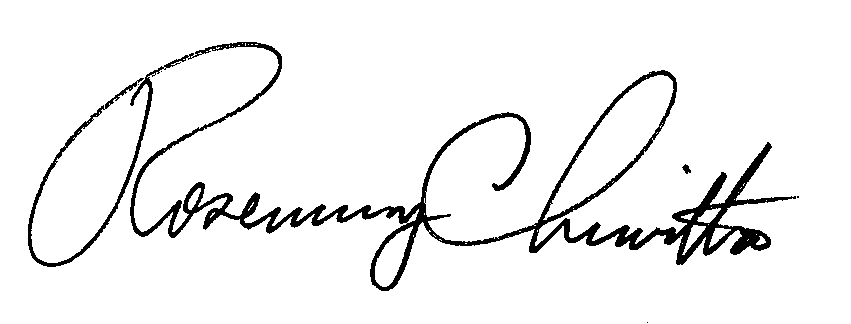 	Rosemary Chiavetta	Secretarycc:	Melissa Derr, TUS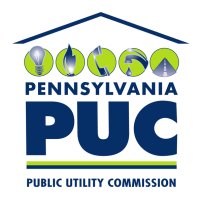  PUBLIC UTILITY COMMISSIONP.O. IN REPLY PLEASE REFER TO OUR Supplement Tariff DescriptionFiledEffective11Company is changing its CLEC tariff to reflect its name change from McGraw Communications, Inc. to BCM One, Inc.04/11/201605/01/201621Company is changing its IXC-R tariff to reflect its name change from McGraw Communications, Inc. to BCM One, Inc.04/11/201605/01/201632Company is changing its switched access tariff to reflect its name change from McGraw Communications, Inc. to BCM One, Inc.04/11/201605/01/2016